Disney Plans $8B Content Boost With Focus On Streaming Disney will invest $33 billion in developing content during its 2022 fiscal year, an increase of $8 billion from 2021, the company reported in a government filing. Most of the money is earmarked for ESPN+, Disney+ and Hulu.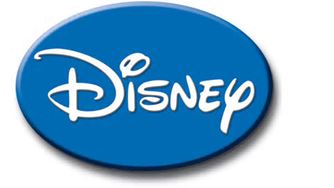 Variety 11/24/21https://variety.com/2021/tv/news/disney-streaming-33-billion-spending-plan-2022-1235119451/